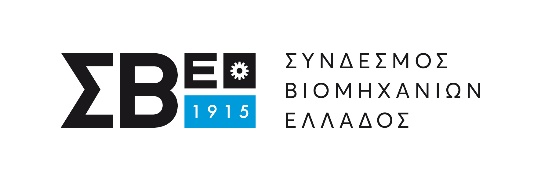 Αμεση επιστροφή – συμψηφισμός ΦΠΑ για διαγραφείσες απαιτήσεις προμηθευτών της εταιρείας «Μαρινόπουλος ΑΕ»Μετά από επανειλημμένες διαμαρτυρίες επιχειρήσεων μελών του, ο ΣΒΕ με την επιστολή του προς τον Υφυπουργό Οικονομικών, κ. Α. Βεσυρόπουλο, τη Δευτέρα  29 Ιουλίου 2019, επανήλθε στο θέμα της επιστροφής – συμψηφισμού του ΦΠΑ για τις διαγραφείσες απαιτήσεις των προμηθευτών της εταιρείας «Μαρινόπουλος ΑΕ». Η πρόσφατη απόφαση του Συμβουλίου της Επικρατείας 355/2019 υπέρ της προσφυγής επιχείρησης – προμηθευτή της «Μαρινόπουλος ΑΕ» δικαιολογεί τη μείωση της βάσης επιβολής ΦΠΑ. Στο πλαίσιο των παραπάνω, πολλές επιχειρήσεις είναι έτοιμες να προχωρήσουν σε δικαστικές ενέργειες για την επιστροφή – συμψηφισμό του ΦΠΑ που πλήρωσαν για ποσά τιμολογίων που ποτέ δεν εισέπραξαν, δημιουργώντας πρόσθετα κόστη για ένα θέμα που ήδη έχει τελεσιδικήσει. Συνεπώς, ο ΣΒΕ την επιστολή του, ζήτησε από τον Υφυπουργό, να προχωρήσει το συντομότερο δυνατόν στη λήψη των απαραίτητων αποφάσεων ώστε να αποκατασταθεί μια κατάφωρη αδικία που αναίτια υπέστησαν οι επιχειρήσεις.